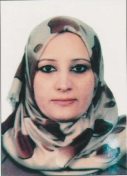 Personal Information								                	.Academic degree:	             Lecturer				ORCID	:		0000-0002-9121-0112h – Index:			2  Birth Date & Place:		August, 28, 1984 – Iraq             	Nationality:			IraqiEmail:				sabahanwer55@gmail.com and sbh_anwar@uodiyala.edu.iqWebsite:			www.uodiyala.edu.iq				Postal address:		Department of Computer Engineering, College of Engineering, Diyala University, Baquba City, Diyala Governorate, ZIP 32001, Iraq. Professional Strength and Skills								.I am very good at math, I have a love for technology, I have great communication skills, I have Leadership and management skills, I am dealing with software with very structured think, since problems can arise from the smallest of errorsEducational Qualifications									.Ms. C. Software Engineering	2015-2016 College of Software Engineering – Chongqing University-China. (English Curriculum).B.Sc. Computer Engineering	2005-2006 College of Engineering – University of Diyala -Iraq. (English Curriculum).Memberships and Academic positions							            .Member of Iraqi Engineers Union (IEU) since 2014 till now.Training and Courses									            .Methods of Teaching Course for one month in Diyala University – Iraq - 2016.Certificate of validity of teaching in College of Education–Diyala University – Iraq - 2017.Certificate of safety language in Diyala University – Iraq - 2017.English Language Certificate - College of engineering – Diyala University – Iraq - 2010.Computer Programming Certificate in Diyala University – Iraq - 2010.Languages										            .English:		Written and spoken (Very good)Arabic:			Mother tongue.Employment History (Academic & Technical)							.Diyala University – College of Engineering						(2016 – till now)Location: Diyala – IraqPosition: LecturerDescription: Teaching Operating Systems II for the third stages.Diyala University – College of Engineering						(2007 – 2014)Location: Diyala – IraqPosition: Faculty member of the Computer Engineering Department.Description: Teaching in laboratory of Logic, Digital Electronic, and in Laboratory of Programs Technical (C, C++, visual basic,8085, 8086 and prolog).Published Research Papers							                           .Soft computing techniques for early diabetes prediction (2022)Evaluating Python, C++, JavaScript and Java Programming Languages Based on Software Complexity Calculator (Halstead Metrics)(2021)Design and Implementation of Database Management for Presidency of Diyala University(2020)Design and Implementation a Student’s Transcript System (2019)Electrical Load Estimation Based on Fuzzy Logic(2018)Adaptive Modulation For Enhanced OFDM Systems Using FUZZY LOGIC(2018)For more information visit the following links of Social and Scientific media				 Publons  	  https://publons.com/author/1218856/sabah-anwer#profile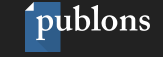 LinkedIn:   https://www.linkedin.com/in/sabah-anwer-abdulkareem-3a1828253/Research Gate 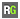 https://www.researchgate.net/profile/Sabah-AnwerAcadimeca.edu 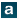 https://independent.academia.edu/sabahanwer2?from_navbar=trueGoogle Scholar 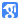 https://scholar.google.com/citations?user=JEL6ZvUAAAAJ&hl=en